Proiect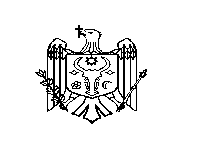 REPUBLICA MOLDOVACONSILIUL RAIONAL ŞTEFAN VODĂDECIZIE nr._____din ___ noiembrie 2016 Cu privire la primirea unui bun imobil în proprietate publică a Consiliului raional Ștefan VodăAferent demersului Serviciului Protecției Civile și Situații Excepționale nr. 19/10-2124 din                      21 octombrie 2016.  În conformitate cu Hotărârea Guvernului nr. 901 din 31.12.2015 pentru aprobarea Regulamentului cu privire la modul de transmitere a bunurilor proprietate publică.În baza art. 43 alin. (2) și art. 46 din Legea nr. 436 – XVI din 28 decembrie 2006 privind administraţia publică locală Consiliul raional Ştefan Vodă DECIDE:1. Se acceptă primirea în mod gratuit a bunului imobil cu numărul cadastral 851211007.01.002, amplasat în Zona industrială nr.002 a or. Ștefan Vodă, cu suprafața de 516,1 m2, prețul de bilanț 168 885 lei, proprietate publică a statului, administrat de Serviciul Protecție Civilă și Situații Excepționale în proprietate publică a Consiliului raional Ștefan Vodă.2. Președintele raionului, Nicolae Molozea, va desemna membrii comisiei de primire a bunului imobil nominalizat.3 Contabilul - șef al Aparatului președintelui raionului va lua la evidență contabilă bunul specificat în pct.1 al prezentei decizii conform prevederilor legislației în vigoare4. Controlul executării prezentei decizii se atribuie dlui Nicolae Molozea, preşedintele raionului.5. Prezenta decizie se aduce la cunoştinţă:Oficiului teritorial Căuşeni al Cancelariei de Stat;Serviciului Protecției Civile și Situații Excepționale;Direcției finanțe;Persoanelor nominalizate;Prin publicare pe pagina web și Monitorul Oficial al Consiliului raional Ștefan Vodă.Preşedintele şedinţei                                                                              Contrasemnează Secretarul Consiliului raional                                                                  Ion Ţurcan